451/1COMPUTER STUDIESPAPER 1THEORYNOV/DEC 2021TIME: 2½ HOURSLANJET JOINT EVALUATION NOV/DEC  2021MARKING SCHEME1. 	Two practices that ensure the safety of the computer user All cables should be insulated Cables should be laid away from user pathways. Providing standard furniture Use antiglare screens on CRT monitors Avoid overcrowding of computers and users. Adjust the display lighting. 					(First 2x1) 2. 	Definition of portability as used in software selection Ability of a software to be copied or installed in more than one computer. 					(first 1x1) 3.	a) 	How OS manage computer memory OS manage the memory by organizing it into blocks of sizes called page frames. Task are equally divided into pieces that can fit into the frames. OS swaps the tasks between the main memory and the virtual memory on the hard disk.				(first 1x2) 	b) 	i)	What is meant by disk partitioning? Process of diving a large physical disk into two or more partitions called logical drives. 				(First 1x1) 		ii) Purpose of disk partitioning For the purpose of installing more than one OS on the same disk. For the purpose of backup on the same disk but different partitions. 			(first 1x1)4.	a) 	Four stages in data processing cycle Data collection Data inputData processing Data output 				(In correct sequence) (first 4x ½ ) 	b)	i) 	Reference file A file that contain data used for lookup purposes e.g. price list. (first 1x1)  		ii) 	Master file Contains relatively permanent data (first 1x1)5.	a) Body scanners will replace security guards by scanning travellers as they enter to detect prohibited items. Online booking will replace clerks at booking offices Payments using plastic cards (electronic) will replace receipt inspectors and conductors. 						(first 2x1)	b) 	One role of: 	i) 	Webmaster Develop websites for organization and individuals Install web pages information Maintain, update and modify information on webpages.						(first 1x1)	ii) 	Network administrator Controls and monitors Network resource usage Sets up a computer networkMaintain and troubleshoot network related problemsMaintain and enforce network security measures.						(first 1x1)6.	a) 	One reasons why parallel cables are faster than serial cables in data transmission Parallel cables transmit many bits of data simultaneously using set of conductors while serial cables transmit only one bit at time. 			(first 1x1)	b) Two ways that may be used to represent a negative number in a number Ones complements Twos complement Prefixing an extra sign bit 				(first 2x1)7.	a) 	Distinguish between autocomplete and the autocorrect feature Autocomplete is a feature that automatically displays a complete word when the user types the first few characters. Autocorrect is a feature that automatically detects wrongly capitalized or spelt word and replaces it with the correct one. 				(first 1x2)	b)	What is thesaurus?A tool that helps the user find words or phrases with similar meaning or opposite meaning to the one selected (first 1x1)8. 	Definition of: i) 	Internet Interconnection of computer networks globally to facilitate flow of information world widely. 								(first 1x1)ii) 	Piconet  - A network of bluetooth enabled devices.A device / software that enable Bluetooth – enabled devices to communicate. 										(first 1x1)9. 	Reasons why DTP is preferred over word processors Items can be edited independently since every item on a page is contained in a frame. Frames need not to flow in logical sequence e.g. a story on pages I can be continued on page 5. DTP has a wide range of templates that can be used to create a document first Master pages are used to set a common layout which may be repeated on several pages. 									(first 2x1)10. 	Symbols of some keyboard keys: 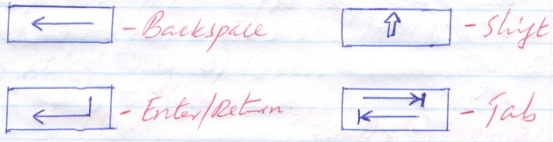 					4 x ½ = 2 mks11. 	Factors to consider when buying input devices Initial cost of the input device Volume of data to be input (Speed of the device)Reliability of the device Mode of operation Appropriateness of the device. 				(first 4x1)12.	a)	Distinguish between workbook and a worksheet 	i) 	-	Workbook – An excel file that consists of several worksheet		- 	Workbook – a group of worksheets 	ii) Worksheet – a work area made up of rows and columns into which data is entered. 								(1x2) 	b)	Meaning of “what if analysis” A feature used to predict / forecast an outcome if a value used in a formula or function are changed. 				(1x1) 13.	Reason why HTML is not considered as a true programming language HTML does not have declaration part and control structures 											(first 1x1)14. 	Definition of: i) 	Piracy – Illegal copying of copyrighted software. (First 1x1)ii) 	Industrial espionage Involves spying on a competitor to get information that can be used to cripple the competitor. (First 1x1)15.	Types of relationships as used in database design 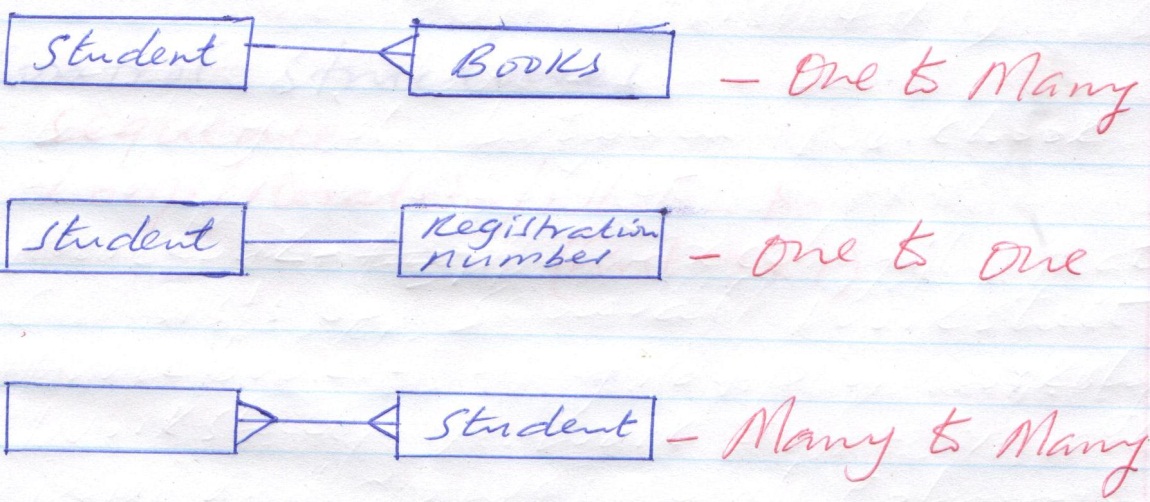 							3 x 1 = 3 marks16.  -  	The CPU can easily understand low – level languages without or with little translation       -   	The program instructions can be executed by the processor much faster as complex instructing are already 		broken down into smaller simpler ones .       -  	They have a close control over the hardware, are highly efficient and allow direct control of each operation      	- 	They require less memory space   	- 	They are stable i.e. do not crash once written	- 	Not commonly used, hence can be used to code secret programs               (Each 3 correct @ 1 mk x 3= 3 mks)	b.         c.	PSEUDOCODE	Begin 	Set C= 1	Sum = 0 	N= 1	Repeat 	Sum = Sum+ N	N= N + 2	C= C + 1 	Until c= 50	Avg= Sum/ C	Print Sum, Avg 	End17.	a) 	i)      1510    		 		   = 11112     			1210=  11002     1 mk	Ones complement of = 11002 = 00112  (1mk)	    2c5 of 0011 = 0011+ 1 = 0100 mk	Therefore:                   			    11112               			+ 01002        Overflow bit              10112                      		                  0011 +                         		= 00112  1 mkii)  	101112 - 10112	Ones complement of 010112 = 101002 1 mk    		     2c5 = 10101 1	Therefore    10111				10101 1                        1 01100				01100  1b)  	1011  	-ve number	0100  	+ve number    1		= 1  x  22  =  4     		   1   1   1c) 	Whole numbers 	10/2    	= 5    	R     	0 	5/ 2     	= 2     	R      	1      read upward.  1 mk	2/2    	= 1       	R       	0	½      	= 0         	R        	1    0 . 375 x 2      	= 0.75   	   .  75 x 2       	= 1.50          read the whole number downwards  1 mk                        	   .  5 x   2     		= 1.00                      			= 0.011 	Combine the two			=        10102 + 0.0112       1mk     			=        1010.0112               1 mk	a)       Base five numbers		    	0, 2, 3, 4              1mk18.	a) New opportunities – new technology/ a chance to improve services. Problems – undesired situations that prevent the organization from meeting its goals. Directives from the management or government. 												(First 3x1)	b) Improvement in technology Change in user requirement New management policies					(3x1) 	c) Flowcharts Pseudcodes Data flow diagrams					(First 2x½ )	e) 	Advantages of questionnaire over interview Where sincere responses are requiredWhere responses are not urgentWhen the area to be covered is large (geographically) and respondents are scattered					(First 2x1)	f) 	Reasons why users may resist introduction of information system in place of work Fear of losing job Fear of being displaced by computer literate peopleFear of side effects on their health. 					(First 3x1)19.   a)    Explain why a computer is able to display the correct time and date when it has just be  switched on.     	(2mks)	Because it is set and stored in a special memory known as the complementary metal – oxide semiconductor 	(cmos) chip which is powered by cmos battery	b)  Discuss two types of special memories found in computer system.                                 			(4 mks)		i)   	Cache – Fast type of RAM found in the processor.		ii)  	Buffers – Special memories found in the input / output devices.		iii)  	Register - Hold one piece of date at a time and are found in the ALU	c)  	i)   	Define  a bus with reference to a computer system.                                                    			(1 mk)       			-  	Bus – This are electronic pathways or links 		ii)   	List two examples of buses                                                                                                  		(2 mks)		i)   	Address bus        ii)  	Data bus   iii) 	Control bus	d)     Distinguish between a power cable and interface cable.                                                     			(2 mks)		- A power cable is used to transmit data from the source (socket) to the computer while interface cables are 		special cables used to connect peripheral cables to the system unit.	e)     Differentiate between the different types of RAM.                                                                     		(4 mks)		- Static RAM – is a fast type of RAM located inside the microprocessor		- Dynamic RAM – is a relatively slow type of RAM. It has the tendency for the stored charge to leak a way 		even with constant power supply hence requires periodic recharging.20. a)	i)	Avoid smokeKeep flammable substances awayHave fire exists and fire extinguishersii)	Use passwords		Change passwords frequently		Keep password safeiii)	Install latest updated antivirus program		Disable floppy disk drives		Scan storage devicesiv	Encrypt datab)	Data that belongs to particular person that requires permission to be accessedConfidential data is that which is held by a country or an organisation about people and must be accessed by only authorised persons.c)	Downloads 	Pirated software	Fake games	Infected software	E – mail attachments                    Interpreters                    Compilers  Translates the source program one instruction at a time.Translates the entire source code at once before execution  Translates the program each time it runs hence     slower than the  compiler Executes faster than the interpreter since the object   code can be stored and retrieved when required Interpreted object code occupies less space than the compiled one Since compiled object files are larger than the    interpreted ones, they thus occupy large space